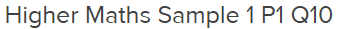 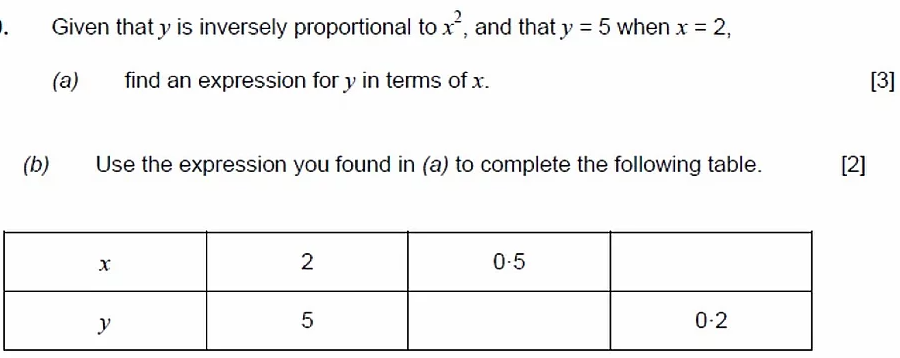 ____________________________________________________________________________________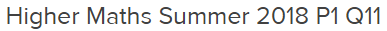 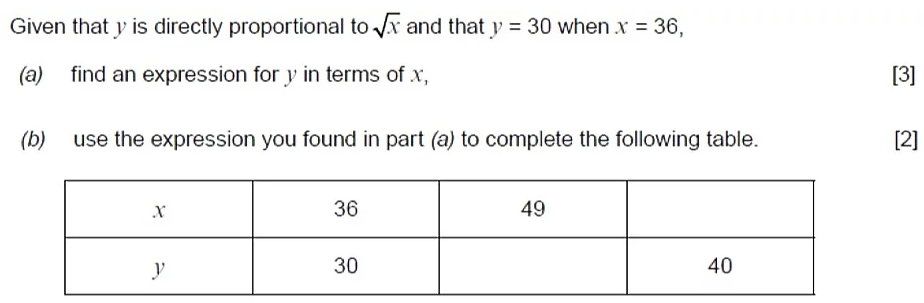 _________________________________________________________________________________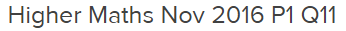 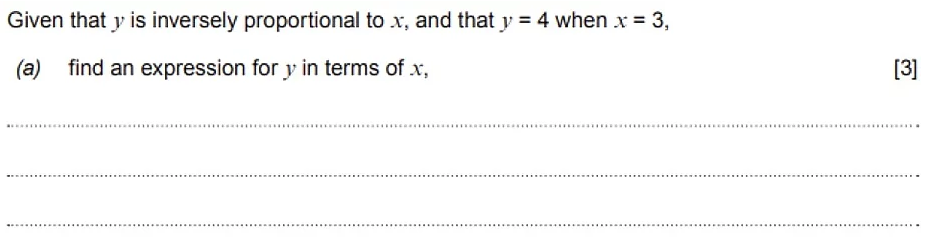 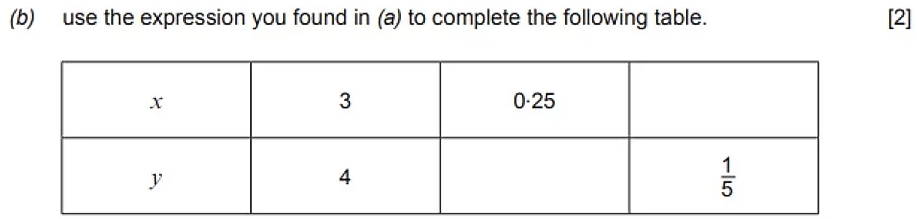 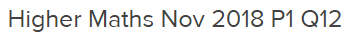 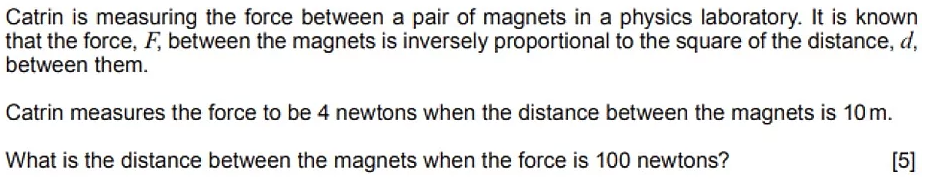 _______________________________________________________________________________________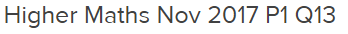 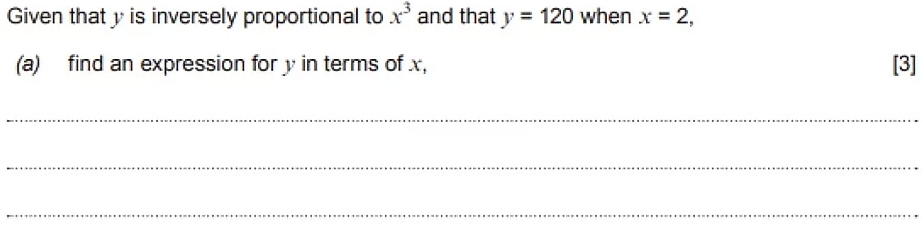 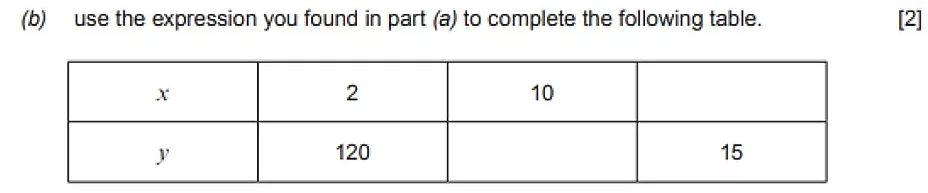 ______________________________________________________________________________________